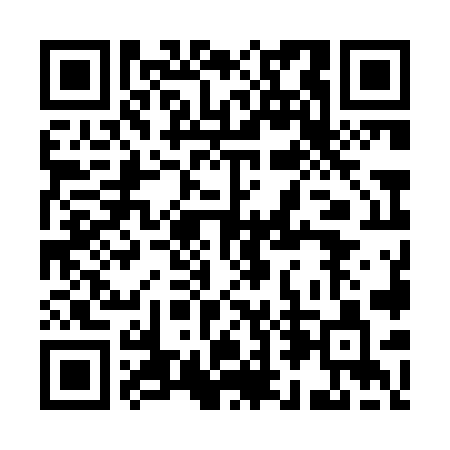 Prayer times for Xiuying District, ChinaWed 1 May 2024 - Fri 31 May 2024High Latitude Method: Angle Based RulePrayer Calculation Method: Muslim World LeagueAsar Calculation Method: ShafiPrayer times provided by https://www.salahtimes.comDateDayFajrSunriseDhuhrAsrMaghribIsha1Wed4:526:1012:363:547:028:162Thu4:516:0912:363:547:038:163Fri4:506:0912:363:537:038:174Sat4:506:0812:363:537:048:175Sun4:496:0712:363:527:048:186Mon4:486:0712:353:527:048:187Tue4:476:0612:353:527:058:198Wed4:476:0612:353:517:058:209Thu4:466:0512:353:517:058:2010Fri4:456:0512:353:517:068:2111Sat4:456:0412:353:507:068:2112Sun4:446:0412:353:507:078:2213Mon4:446:0412:353:507:078:2214Tue4:436:0312:353:497:078:2315Wed4:436:0312:353:497:088:2316Thu4:426:0212:353:497:088:2417Fri4:416:0212:353:487:098:2518Sat4:416:0212:353:487:098:2519Sun4:406:0112:353:487:108:2620Mon4:406:0112:353:487:108:2621Tue4:406:0112:353:497:108:2722Wed4:396:0112:363:497:118:2723Thu4:396:0012:363:507:118:2824Fri4:386:0012:363:507:128:2825Sat4:386:0012:363:517:128:2926Sun4:386:0012:363:527:128:3027Mon4:375:5912:363:527:138:3028Tue4:375:5912:363:537:138:3129Wed4:375:5912:363:537:148:3130Thu4:365:5912:363:547:148:3231Fri4:365:5912:373:547:148:32